 Naudmenų deklaravimo taisyklės, siekiantiems gauti ES tiesiogines išmokas už valdomus naudmenų plotus, 2018 metams – jau patvirtintos – 2017 m. lapkričio 29 d. žemės ūkio ministro įsakymu Nr. 3D-763. Oficiali nuoroda žemiau:https://www.e-tar.lt/portal/lt/legalAct/c41f83a0d50211e7910a89ac20768b0f Reikia pabrėžti, kad 2018 m. taisyklėse nėra esminių pokyčių, palyginus su 2017 m. taisyklėmis. Pokyčiai labiau orientuoti į techninius pakeitimus, deklaravimo proceso tobulinimą, greitinimą, didesnio aiškumo siekimą ir t.t. Akcentuoti būtų galima nebent šias taisyklių dalis:1.       Žalinimo reikalavimų įgyvendinimas: lankstesnis/lengvesnis posėlio ir įsėlio reikalavimų atitikimas (Taisyklių 44.2 punktas), augalų apsaugos produktų draudimas Eko fokuso vietovėse (Taisyklių 46 punktas);2.       Atlikus visapusišką rizikingiausių pareiškėjų analizę, patikslinta, kad:a.       Pareiškėjams, deklaruojantiems 30 ha ir didesnius plotus, bet neturintiems nei gyvulių, nei registruotos žemės ūkio technikos, NMA paprašius pateikti žemės dirbimo įrodymo dokumentus, nepakaks parodyti sąskaitos faktūros, pinigų priėmimo kvito ir pan. – reikės ir mokėjimo atlikimą įrodančio bankinio pavedimo (Taisyklių 7.13.4.1 punktas);b.       1 ha riba, iki kurios nereikia teikti valdymo dokumentų už deklaruojamus prieš tai 2 metus niekieno nedeklaruotus plotus – yra keliama iki 2 ha (Taisyklių 8 priedo 3.2.3 punktas);c.       1 ha riba lauko riba, nuo kurios pareiškėjas, deklaruodamas žemės ūkio augalus, turėjo įvesti jų pavadinimą, jei jų nebuvo Naudmenų klasifikatoriuje – mažinama iki 0,5 ha (Taisyklių 36 punktas) – tam, kad būtų galima kuo tiksliau identifikuoti šalyje auginamas augalų rūšis, kurios galimai vis dar nėra įtrauktos į Naudmenų klasifikatorių.3.       Sušvelnintos sankcijos už dokumentų nepateikimą laiku – pagal terminus, nustatytus taisyklėse (Taisyklių punktai, Nr.: 17, 58.2, 67.2.2, 95 ir 8 priedo 3.2.3 punktas).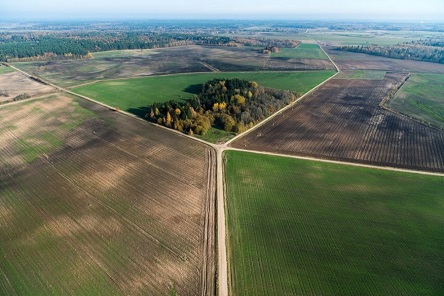 